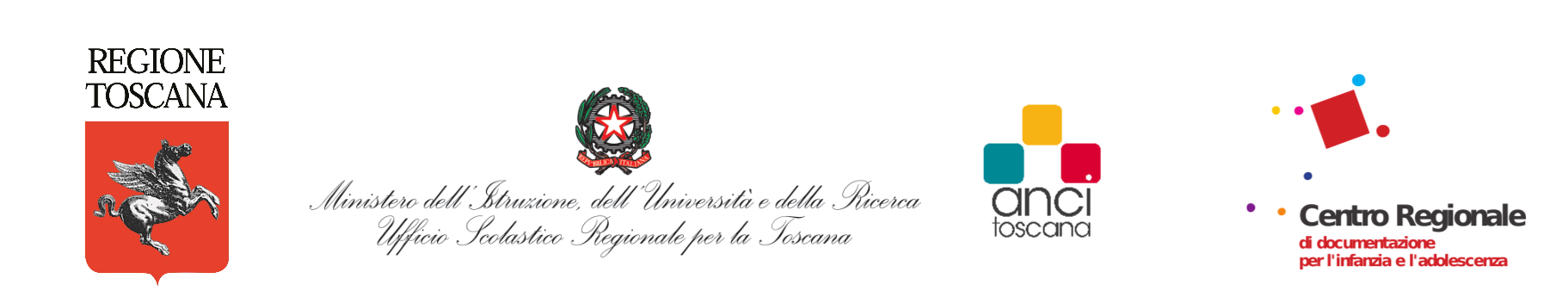 CONVEGNO NAZIONALEL’EDUCAZIONE 0/6 TRA OPPORTUNITA’ E DIRITTI. QUALI PROSPETTIVE?          IL CONTRIBUTO DELLA TOSCANA       SCHEDA DI ISCRIZIONELa presente scheda di iscrizione, compilata e sottoscritta, deve essere inviata via email a formazione@istitutodeglinnocenti.it entro il 20 marzo 2019. NOME  …………………………………………… COGNOME ……………..……...…………………………………. TELEFONO………………………………….EMAIL………...………………………………..………………………. PROFESSIONE…………………………………………………………………………………………………………..ENTE DI APPARTENENZA………………………………….………………………………..…………………………  Luogo e data_____________________	                                     Firma________________________________Il trattamento dei dati personali è effettuato ai sensi dell’art. 13 del GDPR 2016/679. Titolare del trattamento è l’Istituto degli Innocenti, Azienda Pubblica di Servizi alla Persona, con sede legale in Firenze, Piazza SS. Annunziata n°2,  al quale ci si potrà rivolgere per esercitare i diritti di cui agli artt. da15 a 20  del GDPR 2016/679.L’informativa completa è disponibile sul sito dell’Istituto degli Innocenti all’indirizzo www.istitutodeglinnocenti.it